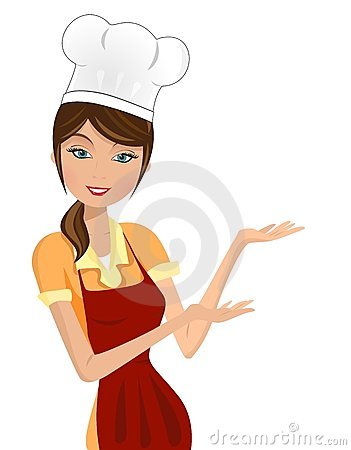                          15. dubna   –    19. dubna  2024Změna jídelníčku vyhrazena!                                         Vystavil:  Jitka Launová                                                                                                                                              Božena SoukalováPondělíPolévka:Hlavní jídlo:Moučník, ovoce:Nápoj:Rybí se sýrem (1a,4,7)Kuřecí maso na kari se zeleninou, perlový kuskus, kompot (1a)Pomerančový nápoj, voda s mátou         ÚterýPolévka:Hlavní jídlo:Moučník, ovoce:Nápoj:Drožďová (9)Čevapčiči „Mazel“, bramboryy, zeleninová obloha (3,7)Ovoce Ovocná šťáva, voda s citrónem     StředaPolévka:Hlavní jídlo:Moučník, ovoce:Nápoj:Masový vývar se zeleninou a tříbarevnými těstovinami (1a,9)Svíčková na smetaně, houskový knedlík (1a,3,7,9)Ovocný nápoj, voda s mátou    ČtvrtekPolévka:Hlavní jídlo:Moučník ,ovoce:Nápoj:Hrachová s opečeným hráškem (1a)Pečené krůtí kousky na tymiánu, brambory, rajčatový salátŠlehaný tvaroh, cereálie (1a,7)Ovocný nápoj, voda s pomerančem      PátekPolévka:Hlavní jídlo:Moučník, ovoce:Nápoj:Rajská s pohankou (1a)Zapečené těstoviny s tuňákem a pórkem (1a,4,7)Ovoce Dětské mojito